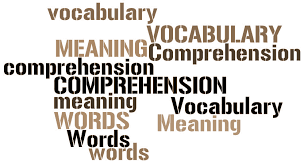 Complete using abuse or misuse1 She __________the car so much that it needed a new gearbox.2 There was no need to ___________your mother like that.3 He  _______________ his authority by using his company’s car for personal reasons.4 Their stereo is out of order because they were continually ____________the buttons.Complete using knuckle-eye-nose-finger-head-foot1 The ship____________its way slowly out of the harbor.2 With an attitude like that you are __________for trouble.3 She ____________the silk fabric.4 Who will ___________ the bill for dinner?5 It’s time you ____________down to some hard work.6 The policeman ____________up the young man suspiciously.Complete the following sentences using wordschain-spin-blow-ill-cross1 The defendant was __________-examined2 Don’t _________-dry wool pullovers.3 Do you _________-dry your hair?4 He should cut down; he ________ -smokes.5 You shouldn’t __________-treat that animal.Explain the following expressions :1 speaking in riddles…………………………………………………………………………………………………………..2 to add a pinch of salt to something…………………………………………………………………………………3 ripped off………………………………………………………………………………………………………………………..4 off your rocker…………………………………………………………………………………………………………………5 the cold shoulder…………………………………………………………………………………………………………………..6 he’s on the straight and narrow……………………………………………………………………………………7 root out……………………………………………………………………………………………………………………………8 refrain from………………………………………………………………………………………………………………………9 fend for oneself…………………………………………………………………………………………………………………..10 scott-free…………………………………………………………………………………………………………………………….https://media.giphy.com/media/26UyJlmLGEeGs/giphy.gif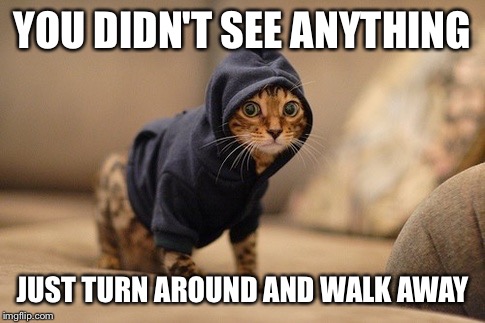 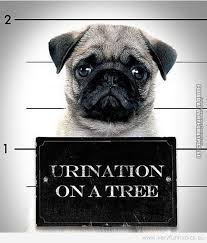 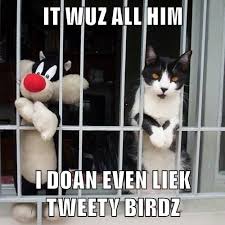 There are many crimes and offences like : blackmail,kidnapping,arson,trespassing,manslaughter,smuggling,forgery,bigamy,baby or wife battering, conspiracy, fraud, drug   peddling, spying ,treason, hijacking, obscenity, bribery, corruption and petty theft.Which of the above could involve the following?Counterfeit money, pornography, hostages, a ransom, heroin, a traitor, state secrets, contraband.